Уважаемые коллеги!Приглашаем Вас принять участие в заявочной кампании Регионального атласа образовательных практик 2023 года. С 09 января 2023 г. по 31 января 2023 г. Красноярский краевой институт повышения квалификации и профессиональной переподготовки работников образования объявляет сбор заявок в Региональный атлас образовательных практик Красноярского края (далее-РАОП) в соответствии с форматом их описания.  Направления для включения в РАОП-2023:Развитие школьной системы оценки качества образования: практики управления по результатамСодержание и методика преподавания основ финансовой грамотности Современные образовательные технологии для достижения образовательных результатов  Практики инклюзивного образования на муниципальном уровне и уровне образовательной организации Практики работы специалистов с детьми с ОВЗОрганизация и развитие системы воспитания в образовательной организацииОбновление содержания и технологий дополнительного образования Построение образовательной среды для выявления и индивидуального сопровождения высокомотивированных школьниковСовременные практики по самоопределению и профессиональной ориентации обучающихся в образовательной организации Современные практики здоровьясбережения на муниципальном уровне и уровне образовательной организации Создание условий для профессионального развития педагогических работниковСовременные практики методического сопровождения педагога на муниципальном уровне и уровне образовательной организацииСтановление и развитие психологической службы на муниципальном уровне и уровне образовательной организации Формирование и развитие цифровой образовательной средыСовременные практики реализации региональной Концепции развития дошкольного образования  Для размещения образовательной практики в РАОП необходимо пройти регистрацию в личном кабинете. Памятка по работе с личным кабинетом представлена в Приложении 1, этапы работы с заявками в РАОП - в Приложении 2. Работа в личном кабинете дает Вам возможность до 31.01.2023 года вносить изменения в описание практики.Для качественной подготовки образовательной практики к заявочной кампании мы предлагаем использовать следующие ресурсы:Направления РАОП – 2023https://clck.ru/338buN Мероприятия по совершенствованию практик в РАОП-2023https://clck.ru/32VsEk Ознакомиться с Регламентом, а также получить полную информацию о кампании РАОП – 2023, Вы можете на главной странице сетевого сообщества для методистов Красноярского края на портале Дистанционное обучение Красноярья в разделе Региональный атлас образовательных практик:Курс: Сетевое сообщество методистов Красноярского края (kipk.ru)По вопросам технического характера можно обращаться к Невестенко Артему Геннадьевичу (AtlasEdu@kipk.ru)По вопросам восстановления логинов и паролей муниципальных методических служб можно обращаться к Коносовой Алене Владимировне (konosova@kipk.ru).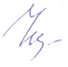           Ректор           	                                              Е.А. ЧигановаПриложение 1                                                                                                                                            к письму КК ИПК                                                                                                                                          от 23.12.22 № 1052  Памятка по работе с личным кабинетом ООШаг1. Проходим Регистрацию личного кабинета по ссылке:https://atlas-edu.kipk.ru/users/loginШаг 2. Заходим в личный кабинетШаг 3. Формируем/ заполняем заявку согласно формату описания практикиДо 31.01.2023 года доступ в Ваш личный кабинет будет открыт для возможности внесения изменений в заявку. Приложение 2                                                                                                                                            к письму КК ИПК                                                                                                                                                                                                                                                                                                                     от 23.12.22 № 1052  Этапы кампании Регионального атласаобразовательных практик Красноярского края в 2023 году 09.01-31.01.23 - старт заявочной кампании, консультации авторов практик с ММС, оформление практик в формате РАОП 01.02-15.02.23 - экспертиза практик на муниципальном уровне ММС  16.02-28.02.23 - региональная техническая экспертиза  01.03-10.04.23 - региональная содержательная экспертиза  10.04-30.04.23 - подготовка заключений региональных экспертов администраторами РАОП к публикациимай 2023 - публикация результатов региональной содержательной экспертизыиюнь 2023 – аналитика результатов кампании РАОПМинистерство образования 
красноярского края краевое Государственное АВТОНОМНОЕ УЧРЕЖДЕНИЕ дополнительного профессионального образования «Красноярский КРАЕВОЙ ИНСТИТУТ повышения КВАЛИФИКАЦИИ И профессиональной переподготовки работников образования»Красноярский краевой институт повышения квалификации, (КК ИПК)Матросова ул.  д. 19, г. Красноярск, 660079Телефон, факс: (391) 236-42-96E-mail: ipk@kipk.ruОКОГУ23280ОГРН 1022402306904ИНН/КПП 2464028666/246401001от  23.12.2022    № 1052Руководителям муниципальных органов управления образованиемРуководителям муниципальных методических службРуководителям образовательных организаций